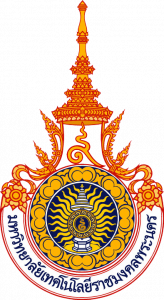 
วิสัยทัศน์ นโยบาย แผนบริหารจัดการและแผนพัฒนา
คณะวิทยาศาสตร์และเทคโนโลยี มหาวิทยาลัยเทคโนโลยีราชมงคลพระนคร___________________________________________1. การวิเคราะห์สถานการณ์ปัจจุบันของคณะ......................................................................................................................................................................................................... ......................................................................................................................................................................................................... ......................................................................................................................................................................................................... ......................................................................................................................................................................................................... ......................................................................................................................................................................................................... ......................................................................................................................................................................................................... 2. วิสัยทัศน์......................................................................................................................................................................................................... ......................................................................................................................................................................................................... ......................................................................................................................................................................................................... ......................................................................................................................................................................................................... ......................................................................................................................................................................................................... ......................................................................................................................................................................................................... 3. นโยบาย......................................................................................................................................................................................................... ......................................................................................................................................................................................................... ......................................................................................................................................................................................................... ......................................................................................................................................................................................................... ......................................................................................................................................................................................................... ......................................................................................................................................................................................................... หมายเหตุ  ข้อมูลนี้จะใช้ประกอบการประเมินผลการปฏิบัติงานของผู้ดำรงตำแหน่งคณบดี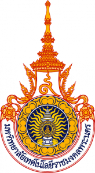 4. แผนบริหารจัดการและแผนพัฒนาคณะที่สอดคล้องกับนโยบายกระทรวงการอุดมศึกษา วิทยาศาสตร์ วิจัยและนวัตกรรมหมายเหตุ  ข้อมูลนี้จะใช้ประกอบการประเมินผลการปฏิบัติงานของผู้ดำรงตำแหน่งคณบดี5. แผนบริหารจัดการและแผนพัฒนาคณะตามยุทธศาสตร์ของมหาวิทยาลัยหมายเหตุ  ข้อมูลนี้จะใช้ประกอบการประเมินผลการปฏิบัติงานของผู้ดำรงตำแหน่งคณบดี6. แผนบริหารจัดการและแผนพัฒนาคณะตามแนวคิดของผู้สมัครหมายเหตุ  ข้อมูลนี้จะใช้ประกอบการประเมินผลการปฏิบัติงานของผู้ดำรงตำแหน่งคณบดี
นโยบายกระทรวง
การอุดมศึกษา วิทยาศาสตร์ วิจัยและนวัตกรรมกลยุทธ์โครงการ / กิจกรรมตัวชี้วัดหน่วยนับค่าเป้าหมายปีงบประมาณ พ.ศ.ค่าเป้าหมายปีงบประมาณ พ.ศ.ค่าเป้าหมายปีงบประมาณ พ.ศ.ค่าเป้าหมายปีงบประมาณ พ.ศ.นโยบายกระทรวง
การอุดมศึกษา วิทยาศาสตร์ วิจัยและนวัตกรรมกลยุทธ์โครงการ / กิจกรรมตัวชี้วัดหน่วยนับ2567256825692570ยุทธศาสตร์ของมหาวิทยาลัยมิติยุทธศาสตร์กลยุทธ์โครงการ / กิจกรรมตัวชี้วัดหน่วยนับค่าเป้าหมายปีงบประมาณ พ.ศ.ค่าเป้าหมายปีงบประมาณ พ.ศ.ค่าเป้าหมายปีงบประมาณ พ.ศ.ค่าเป้าหมายปีงบประมาณ พ.ศ.ยุทธศาสตร์ของมหาวิทยาลัยมิติยุทธศาสตร์กลยุทธ์โครงการ / กิจกรรมตัวชี้วัดหน่วยนับ2567256825692570อัตลักษณ์ของหน่วยงานกลยุทธ์โครงการ / กิจกรรมตัวชี้วัดหน่วยนับค่าเป้าหมายปีงบประมาณ พ.ศ.ค่าเป้าหมายปีงบประมาณ พ.ศ.ค่าเป้าหมายปีงบประมาณ พ.ศ.ค่าเป้าหมายปีงบประมาณ พ.ศ.อัตลักษณ์ของหน่วยงานกลยุทธ์โครงการ / กิจกรรมตัวชี้วัดหน่วยนับ2567256825692570